Maľovanie kraslíc voskomTradícia obdarovávania šibačov a polievačov počas sviatkov Veľkej noci maľovanými vajíčkami má najmä medzi Slovanmi dávne korene. Kraslice boli v minulosti symbolom jari, prebúdzajúceho nového života, tepla a svetla. My budeme maľovať kraslice voskom. Na vytvorenie voskových kraslíc sa používajú slepačie, kačacie a husacie vajíčka. Potrebujeme:vyfúknuté slepačie, kačacie vajíčkafarebné vosky alebo voskové farbičky, kahanecceruzku, špendlík, lak, akrylové farbyMaľovanie kraslíc voskom – postup práce:Škrupinku dôkladne umyjeme a utrieme tak, aby na nej nezostali stopy po mastnote. Plánovaný vzor si vopred nakreslíme na vajíčko. Na elektrickom variči v kovovej mištičke si rozpustíme nalámané voskové farbičky. Roztopený vosk nanášame pomocou špendlíkovej hlavičky uchytenej v ceruzke na vajíčko. Špendlík namáčame do vosku pred nanesením každej bodky či čiarky.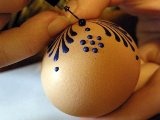 Ak chceme môžeme najskôr vajíčka zafarbiť akrilovou podkladovou farbou a až po zaschnutí podkladovej farby nanášať voskové ornamenty. Na koniec vajíčko preleštíme bavlnenou handričkou a potrieme  akrilovým lakom alebo prestriekame lakom na vlasy, aby sme chránili voskový povrch.